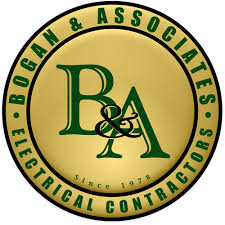 Bogan & Associates Electrical Contractors, LLC [www.boganandassociates.com

Bogan and Associates Electrical Contractor, LLC is a Maryland based company that serves the DC Metro Area is expanding.  Operating since 1978, we believe in serving our employees and clients with the best possible service.Bogan & Associates Electrical Contractors, LLC [www.boganandassociates.com

Bogan and Associates Electrical Contractor, LLC is a Maryland based company that serves the DC Metro Area is expanding.  Operating since 1978, we believe in serving our employees and clients with the best possible service.Bogan & Associates Electrical Contractors, LLC [www.boganandassociates.com

Bogan and Associates Electrical Contractor, LLC is a Maryland based company that serves the DC Metro Area is expanding.  Operating since 1978, we believe in serving our employees and clients with the best possible service.Job Title:Electrician IDate:July 23, 2014Job Description: The Electrician I will install and maintain electrical power, communications, lighting, and control systems in homes, businesses, and factories.Job Description: The Electrician I will install and maintain electrical power, communications, lighting, and control systems in homes, businesses, and factories.Job Description: The Electrician I will install and maintain electrical power, communications, lighting, and control systems in homes, businesses, and factories.Job Description: The Electrician I will install and maintain electrical power, communications, lighting, and control systems in homes, businesses, and factories.Responsibilities:Proficiency with Conduit- EMT, rigid, flexible, sealtite, & PVC.Proficiency with other raceways- under floor duct, cable tray, square duct, and distribution bus duct.Distribution equipment under 600 volts, service panels, sub 400 panels, fuse panels, and transformers.Installation of wires and cables- wire, cables, nonmetallic sheathed cable, armored cable, in conduit, trays, duct, racks, wire mold, etc., and fabricating and rigging.Installation of finish materials and trim devices- assemble and install fixtures, switches, receptacles, electric heating equipment (e.g. baseboard heaters, valance heaters, radiant heaters, etc.)Installing and wiring control equipment- motor control equipment relays, thermostats, indicators, generators, motion switches, process controls, limit switches, counters, timers, instruments, electronic speed controls, voltage controls, and current controls.Specialized wiring of specialized systems to include- sound systems, CRT and data systems, telephones, fire alarm systems, fiber optics, energy management systems, nurse call systems, closed circuit TV, and street and highway lighting.Supporting tasks, including- trenching, cleanup, handling of material, and warehouse.Diagnose malfunctioning systems, apparatus, and components, using test equipment and hand tools, to locate the cause of a breakdown and correct the problem.Connect wires to circuit breakers, transformers, or other components.Inspect electrical systems, equipment, and components to identify hazards, defects, and the need for adjustment or repair, and to ensure compliance with codes.Test electrical systems and continuity of circuits in electrical wiring, equipment, and fixtures, using testing devices such as ohmmeters, voltmeters, and to ensure compatibility and safety of the system.Prepare sketches or follow blueprints to determine the location of wiring and equipment and to ensure conformance to building and safety codes.Able to lift 21-50 lbs. regularly.Responsibilities:Proficiency with Conduit- EMT, rigid, flexible, sealtite, & PVC.Proficiency with other raceways- under floor duct, cable tray, square duct, and distribution bus duct.Distribution equipment under 600 volts, service panels, sub 400 panels, fuse panels, and transformers.Installation of wires and cables- wire, cables, nonmetallic sheathed cable, armored cable, in conduit, trays, duct, racks, wire mold, etc., and fabricating and rigging.Installation of finish materials and trim devices- assemble and install fixtures, switches, receptacles, electric heating equipment (e.g. baseboard heaters, valance heaters, radiant heaters, etc.)Installing and wiring control equipment- motor control equipment relays, thermostats, indicators, generators, motion switches, process controls, limit switches, counters, timers, instruments, electronic speed controls, voltage controls, and current controls.Specialized wiring of specialized systems to include- sound systems, CRT and data systems, telephones, fire alarm systems, fiber optics, energy management systems, nurse call systems, closed circuit TV, and street and highway lighting.Supporting tasks, including- trenching, cleanup, handling of material, and warehouse.Diagnose malfunctioning systems, apparatus, and components, using test equipment and hand tools, to locate the cause of a breakdown and correct the problem.Connect wires to circuit breakers, transformers, or other components.Inspect electrical systems, equipment, and components to identify hazards, defects, and the need for adjustment or repair, and to ensure compliance with codes.Test electrical systems and continuity of circuits in electrical wiring, equipment, and fixtures, using testing devices such as ohmmeters, voltmeters, and to ensure compatibility and safety of the system.Prepare sketches or follow blueprints to determine the location of wiring and equipment and to ensure conformance to building and safety codes.Able to lift 21-50 lbs. regularly.Responsibilities:Proficiency with Conduit- EMT, rigid, flexible, sealtite, & PVC.Proficiency with other raceways- under floor duct, cable tray, square duct, and distribution bus duct.Distribution equipment under 600 volts, service panels, sub 400 panels, fuse panels, and transformers.Installation of wires and cables- wire, cables, nonmetallic sheathed cable, armored cable, in conduit, trays, duct, racks, wire mold, etc., and fabricating and rigging.Installation of finish materials and trim devices- assemble and install fixtures, switches, receptacles, electric heating equipment (e.g. baseboard heaters, valance heaters, radiant heaters, etc.)Installing and wiring control equipment- motor control equipment relays, thermostats, indicators, generators, motion switches, process controls, limit switches, counters, timers, instruments, electronic speed controls, voltage controls, and current controls.Specialized wiring of specialized systems to include- sound systems, CRT and data systems, telephones, fire alarm systems, fiber optics, energy management systems, nurse call systems, closed circuit TV, and street and highway lighting.Supporting tasks, including- trenching, cleanup, handling of material, and warehouse.Diagnose malfunctioning systems, apparatus, and components, using test equipment and hand tools, to locate the cause of a breakdown and correct the problem.Connect wires to circuit breakers, transformers, or other components.Inspect electrical systems, equipment, and components to identify hazards, defects, and the need for adjustment or repair, and to ensure compliance with codes.Test electrical systems and continuity of circuits in electrical wiring, equipment, and fixtures, using testing devices such as ohmmeters, voltmeters, and to ensure compatibility and safety of the system.Prepare sketches or follow blueprints to determine the location of wiring and equipment and to ensure conformance to building and safety codes.Able to lift 21-50 lbs. regularly.Responsibilities:Proficiency with Conduit- EMT, rigid, flexible, sealtite, & PVC.Proficiency with other raceways- under floor duct, cable tray, square duct, and distribution bus duct.Distribution equipment under 600 volts, service panels, sub 400 panels, fuse panels, and transformers.Installation of wires and cables- wire, cables, nonmetallic sheathed cable, armored cable, in conduit, trays, duct, racks, wire mold, etc., and fabricating and rigging.Installation of finish materials and trim devices- assemble and install fixtures, switches, receptacles, electric heating equipment (e.g. baseboard heaters, valance heaters, radiant heaters, etc.)Installing and wiring control equipment- motor control equipment relays, thermostats, indicators, generators, motion switches, process controls, limit switches, counters, timers, instruments, electronic speed controls, voltage controls, and current controls.Specialized wiring of specialized systems to include- sound systems, CRT and data systems, telephones, fire alarm systems, fiber optics, energy management systems, nurse call systems, closed circuit TV, and street and highway lighting.Supporting tasks, including- trenching, cleanup, handling of material, and warehouse.Diagnose malfunctioning systems, apparatus, and components, using test equipment and hand tools, to locate the cause of a breakdown and correct the problem.Connect wires to circuit breakers, transformers, or other components.Inspect electrical systems, equipment, and components to identify hazards, defects, and the need for adjustment or repair, and to ensure compliance with codes.Test electrical systems and continuity of circuits in electrical wiring, equipment, and fixtures, using testing devices such as ohmmeters, voltmeters, and to ensure compatibility and safety of the system.Prepare sketches or follow blueprints to determine the location of wiring and equipment and to ensure conformance to building and safety codes.Able to lift 21-50 lbs. regularly.Job Location:DC Metro Area Company Industry:Commercial & Residential ElectricalJob Role:Electrician IJoining Date:July 25, 2014Employment Status:Full TimeEmployment Type:Career Skilled LaborHourly Salary Range:$15-18Manages Others:YesNumber of Vacancies:5Benefits: Competitive SalaryBogan & Associates UniversityLife InsuranceMedical & Dental BenefitsRetirement PackagesPaid VacationSkills:Skills:Skills:Skills:At least two years as an electrician with experience managing crews and schedules.Active apprenticeship electrician license or Journeymen Card.Proficient knowledge of the National Electrical Code (NEC), local codes, and construction safety requirements.Demonstrate and uphold all of Power Designs core values, which include integrity, accountability, teamwork, innovation and growth.Communication & Interpersonal skillsAt least two years as an electrician with experience managing crews and schedules.Active apprenticeship electrician license or Journeymen Card.Proficient knowledge of the National Electrical Code (NEC), local codes, and construction safety requirements.Demonstrate and uphold all of Power Designs core values, which include integrity, accountability, teamwork, innovation and growth.Communication & Interpersonal skillsAt least two years as an electrician with experience managing crews and schedules.Active apprenticeship electrician license or Journeymen Card.Proficient knowledge of the National Electrical Code (NEC), local codes, and construction safety requirements.Demonstrate and uphold all of Power Designs core values, which include integrity, accountability, teamwork, innovation and growth.Communication & Interpersonal skillsAt least two years as an electrician with experience managing crews and schedules.Active apprenticeship electrician license or Journeymen Card.Proficient knowledge of the National Electrical Code (NEC), local codes, and construction safety requirements.Demonstrate and uphold all of Power Designs core values, which include integrity, accountability, teamwork, innovation and growth.Communication & Interpersonal skillsCareer Level: Mid- CareerYears of Experience:2-4Residence Location:Ability to work in MD/DC/No.VA & Baltimore areasEducation:Apprenticeship CertificateLicensing: Active apprenticeship electrician license or Journeymen Card.Other:Plus if US citizen, fire alarm knowledge/NICET training, OSHA 10, low voltage, generatorsPlease Send Application to:Please Send Application to:Please Send Application to:Please Send Application to:Name:Libby Liu-LitviakEmail:Jobs@boganandassociates.comAddress:7609 Airpark Road, Unit KCountry:USACity: GaithersburgZip/Postal Code:20879Phone:(301) 740-9361Fax:(301) 740-9429External URL:Internal URL:www.boganandassociates.com/careerswww.boganandassociates.com/careerswww.boganandassociates.com/careers